              Widdrington Station & Stobswood Parish Council                       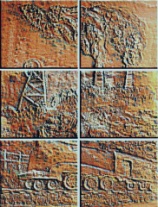   To all Parish Councillors                                                                                                    Date   13/11/23Dear Councillor, Monthly Parish meeting to commence at 6.30 pm on Monday 13th November 2023 at 6.30 p.m. to take into consideration and determine upon the following agenda. AGENDA                                            1. To receive apologies for absence  2. To receive declarations of interest  3. Minutes of the Parish Council Meeting held on the 16th September 2023 for approval and        adoption.                                                                                                                                      (Attached)  4. Matters Arising on the Minutes.       Update from Email to Inspector (Alnwick) in relation to ASB      Firework Display      Coast & Castle – (bins)  5. Reports from Outside Bodies if applicable      PC Sutcliffe – Report on Incidents, Crimes and Community Issues  6. Correspondence Received         Cllr A Carrier        Panto       Dressing of Tree      Precept for 2023/24  7. Planning Applications      7 Beech Court -  Shed in front garden (retrospective)  8. Parish Council Events       Fireworks       Remembrance Day  9. Parish Council and Community Centre Web sites       Overseeing 10. Co- option applications (formal invitations) 12. Finance                  i) Parish Clerk’s financial statement – monthly update – Bank of Ireland Account Balance as at             30/9/2023 – Bank statement NOT yet received. To follow on receiptSimone SainthouseParish Clerk.  (07939612575 – pcclerkwiddstob1@outlook.com                                             Richard Smith, Parish Clerk, 10 Duke Street, Alnwick , Northumberland, NE66 1QUTel: 01665 603963   e-mail widdstobclerk1@aol.co.ukOffice hours: Mondays 8.30am – 12 noon &   Wednesdays 9.30am – 5.30pm. Parish Council Website- http:/widdstobpc.org.ukWiddrington Station Community Centre Website – enquiries@widdringtoncommunitycentre.co.uk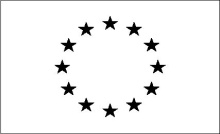 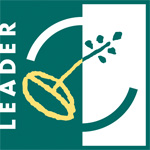 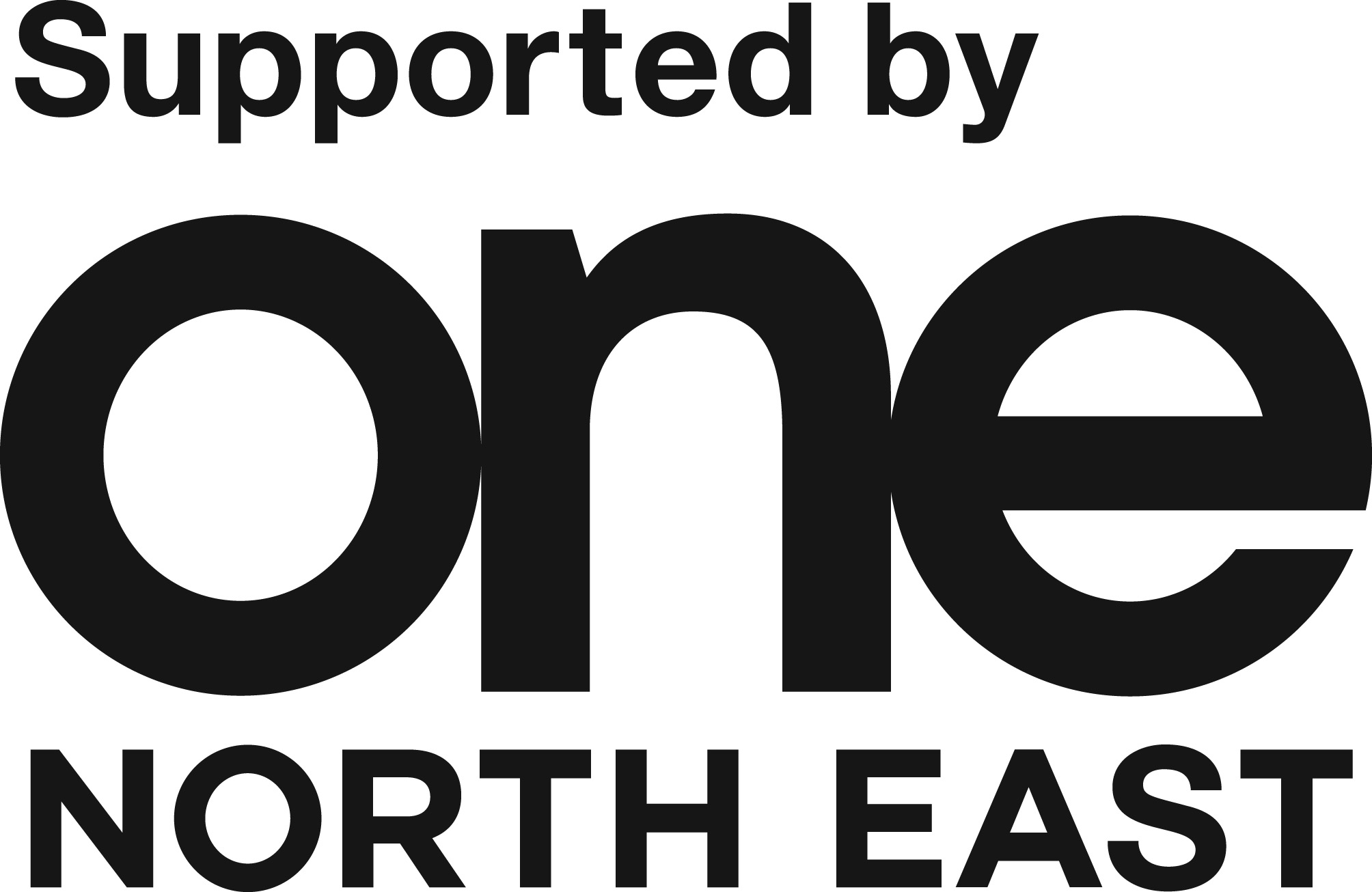 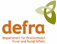                                                                                                2.